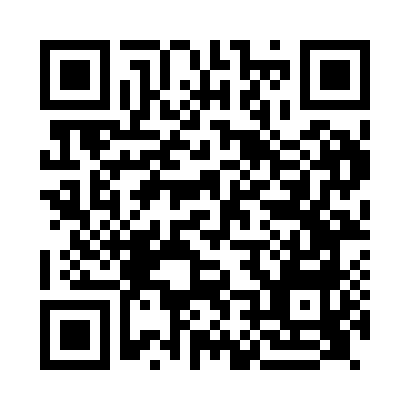 Prayer times for Fishlake, South Yorkshire, UKWed 1 May 2024 - Fri 31 May 2024High Latitude Method: Angle Based RulePrayer Calculation Method: Islamic Society of North AmericaAsar Calculation Method: HanafiPrayer times provided by https://www.salahtimes.comDateDayFajrSunriseDhuhrAsrMaghribIsha1Wed3:205:281:016:118:3510:442Thu3:175:261:016:128:3710:473Fri3:135:241:016:138:3910:504Sat3:125:221:016:148:4010:515Sun3:115:201:016:158:4210:526Mon3:105:181:016:168:4410:537Tue3:095:161:016:178:4610:538Wed3:085:151:016:188:4710:549Thu3:075:131:016:198:4910:5510Fri3:065:111:006:208:5110:5611Sat3:055:091:006:218:5310:5712Sun3:045:071:006:228:5410:5813Mon3:035:061:006:238:5610:5814Tue3:025:041:006:248:5810:5915Wed3:025:021:006:258:5911:0016Thu3:015:011:006:269:0111:0117Fri3:004:591:006:279:0311:0218Sat2:594:581:016:289:0411:0319Sun2:594:561:016:299:0611:0320Mon2:584:551:016:309:0711:0421Tue2:574:531:016:319:0911:0522Wed2:574:521:016:329:1011:0623Thu2:564:511:016:329:1211:0724Fri2:554:491:016:339:1311:0725Sat2:554:481:016:349:1511:0826Sun2:544:471:016:359:1611:0927Mon2:544:461:016:369:1711:1028Tue2:534:451:016:379:1911:1029Wed2:534:441:026:379:2011:1130Thu2:524:431:026:389:2111:1231Fri2:524:421:026:399:2311:12